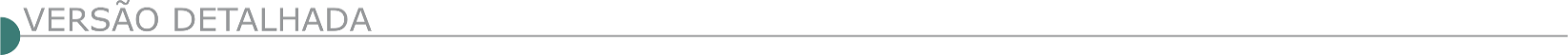 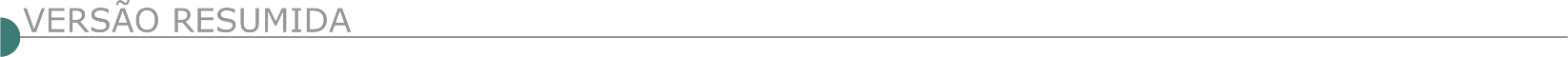 ESTADO DE MINAS GERAISPREFEITURA MUNICIPAL DE PAPAGAIOS/MG. - COMUNICA A ABERTURA DE PROCESSO LICIT. Nº 063/2021 - TP Nº 004/2021 Para Reforma da Pista de Skate do Centro Esportivo Lineu de Campos Cordeiro, localizado na Praça da Lagoa, S/N, Bairro Santo Antônio, Papagaios/MG, conforme projeto e planilhas. Dt. Abertura: 26/05/2021 às 14:00h. Informações no site: www.papagaios.mg.gov.br ou e-mail: licitacao@papagaios.mg.gov.br ou pelo Tel.: (37) 3274-1260.PREFEITURA MUNICIPAL DE PIRANGA/MG. AVISO DE EDITAL. PROC. LICITATÓRIO Nº. 89/2021. TOMADA DE PREÇOS Nº. 05/2021Objeto: Serviços de Reforma Simplificada no Prédio da Escola Municipal Aníbal Félix, com fornecimento de materiais e mão de obra, na Comunidade de Cunhas. Data: 21/05/2021, às 09:00. Local: Rua Vereadora Maria Anselmo, 119, Centro. Edital e informações: (31)3746-1260 ou pelo e-mail licitacao@piranga.mg.gov.br ou pelo site www.piranga.mg.gov.br.DESIGNADA DATA DE ABERTURA DAS PROPOSTAS. PROC. LICITATÓRIO Nº. 66/2021. TOMADA DE PREÇOS Nº. 01/2021. Objeto: Construção da Estação de Transbordo de Resíduos Sólidos Classe II. Designada a data de julgamento dos envelopes de propostas para 10/05/2021, às 14:00. Local: Rua Vereadora Maria Anselmo, 119, Centro. Edital e informações: (31)3746-1260 ou pelo e-mail licitacao@piranga.mg.gov.br ou pelo site www.piranga.mg.gov.br. PREFEITURA MUNICIPAL DE PONTO CHIQUE-MG PROCESSO Nº 014/21 PREGÃO P. Nº 11/21 Objeto: Contratação de empresa especializada para execução de serviços de recomposição de pavimentação asfáltica (tapa-buracos) em vias públicas, com revestimento de Concreto Betuminoso Usinado à Quente - CBUQ e emulsão da pintura de ligação, com fornecimento de material e mão de obra. Data da Sessão: 14/05/2021 às 8:00 hs. Edital: Site: Prefeitura, e-mail: licitacaopontochique2017@gmail.com ou Site.PREFEITURA DE TRÊS PONTAS AVISO DE LICITAÇÃO – CONCORRÊNCIA N.º 002/2021 – PROCESSO N.º 202/2021 A Prefeitura Municipal de Três Pontas - MG, através da Comissão Permanente de Licitação, torna pública a abertura de procedimento licitatório na modalidade Concorrência, do tipo Menor Preço, para Contratação de Empresa para Prestação de Serviços de Construção de Plataforma de Transbordo de Resíduos Sólidos, com fornecimento de material e mão de obra, devido à necessidade de transferência dos RSU para Aterro Sanitário Externo ao Município de Três Pontas/MG. O Edital completo e seus anexos poderão ser retirados gratuitamente no sítio www.trespontas.mg.gov.br, ou ainda obtidos junto à Comissão Permanente de Licitação, mediante requerimento onde conste os dados do solicitante, no horário compreendido das 8 (oito) às 17 (dezessete) horas, de segunda à sexta-feira, e recolhimento do valor relativo à cópia reprográfica, correspondentes ao valor de R$ 0,30 (trinta centavos) por lauda, mediante pagamento de boleto bancário emitido pela Divisão de Tributação. A abertura dos envelopes será realizada pela Comissão Permanente de Licitação do Município, no dia 09 de junho de 2021, às 14horas, na sala da Divisão de Licitações e Contratos.AVISO DE LICITAÇÃO – CONCORRÊNCIA N.º 004/2021 – PROCESSO N.º 222/2021 A Prefeitura Municipal de Três Pontas - MG, através da Comissão Permanente de Licitação, torna pública a abertura de procedimento licitatório na modalidade Concorrência, do tipo Menor Preço, para Contratação de Empresa para Prestação de Serviços de Construção de Campo de Futebol no Bairro Cidade Jardim, conforme Convênio n.º 1301000705/2020, celebrado entre a Prefeitura Municipal de Três Pontas e a Secretaria de Estado de Infraestrutura e Mobilidade - SEINFRA, de acordo com o Projeto Executivo e Memorial Descritivo. O Edital completo e seus anexos poderão ser retirados gratuitamente no sítio www.trespontas.mg.gov.br, ou ainda obtidos junto à Comissão Permanente de Licitação, mediante requerimento onde conste os dados do solicitante, no horário compreendido das 8 (oito) às 17 (dezessete) horas, de segunda à sexta-feira, e recolhimento do valor relativo à cópia reprográfica, correspondentes ao valor de R$ 0,30 (trinta centavos) por lauda, mediante pagamento de boleto bancário emitido pela Divisão de Tributação. A abertura dos envelopes será realizada pela Comissão Permanente de Licitação do Município, no dia 10 de junho de 2021, às 09 horas, na sala da Divisão de Licitações e Contratos.AVISO DE LICITAÇÃO – CONCORRÊNCIA N.º 005/2021 – PROCESSO N.º 227/2021 A Prefeitura Municipal de Três Pontas - MG, através da Comissão Permanente de Licitação, torna pública a abertura de procedimento licitatório na modalidade Concorrência, do tipo Menor Preço, para Contratação de Empresa para Prestação de Serviços de Ampliação do Refeitório da Escola Municipal Antonieta Ferracioli Duarte, de acordo com o Projeto Executivo e Memorial Descritivo. O Edital completo e seus anexos poderão ser retirados gratuitamente no sítio www.trespontas.mg.gov.br, ou ainda obtidos junto à Comissão Permanente de Licitação, mediante requerimento onde conste os dados do solicitante, no horário compreendido das 8 (oito) às 17 (dezessete) horas, de segunda à sexta-feira, e recolhimento do valor relativo à cópia reprográfica, correspondentes ao valor de R$ 0,30 (trinta centavos) por lauda, mediante pagamento de boleto bancário emitido pela Divisão de Tributação. A abertura dos envelopes será realizada pela Comissão Permanente de Licitação do Município, no dia 10 de junho de 2021, às 14 horas, na sala da Divisão de Licitações e Contratos.ESTADO DA BAHIAPREFEITURA MUNICIPAL DE MAETINGA AVISO DE LICITAÇÃO RDC ELETRÔNICO Nº 1/2021 Tipo: Registro de Preços/ Menor preço Global. Abertura: 25/05/2021, às 09h:00, hora Brasília. Objeto CONTRATAÇÃO DE EMPRESA DE INFRAESTRUTURA PARA PAVIMENTAÇ ÃO EM CBUQ NA RUA ANTÔNIO DOS SANTOS DUTRA, NO MUNICÍPIO DE MAETINGA, CONFORME CONVÊNIO 846454/2017 COM O MINISTÉRIO DAS CIDADES. Local da disputa e Edital: no site www.comprasgovernamentais.gov.br. Informações: (77)3472-2137/2226, e-mail: licitacao@maetinga.ba.gov.br e/ou pelo site www.maetinga.ba.gov.br. ESTADO DO MARANHÃOPREFEITURA MUNICIPAL DE ZÉ DOCA AVISO DE LICITAÇÃO CONCORRÊNCIA Nº 8/2021 PROCESSO ADMINISTRATIVO Nº 050/2021 A Comissão Permanente de Licitação da Prefeitura Municipal de Zé Doca - MA, na forma da Lei Federal nº 8.666/93 e suas alterações, comunica que no dia 04.06.2021 às 09:00 horas, fará licitação para contratação de empresa para construção de escola 12 salas projeto convencional FNDE -ID 1101994 no bairro Santa Terezinha município de Zé Doca, na modalidade Concorrência Pública, tipo execução indireta sob regime empreitada pôr Menor Preço Global. Os interessados deverão procurar à sede da Prefeitura Municipal, na Av. Militar, s/nº - Vila do BEC - Zé Doca - Ma. E o edital e seus anexos estão à disposição dos interessados na sala da Comissão Central de Licitação de 2ª a 6ª feira das 08h00min às 12h00min, onde poderá ser consultado e/ou obtido gratuitamente mediante ao recolhimento da importância de R$ 50,00 (cinquenta reais) através de DAM (documento de arrecadação municipal). Esclarecimentos adicionais deverão ser protocolados na Comissão Permanente de Licitação, no horário de expediente ou pelo e-mail cplzedoca@outlook.com. Base Legal Lei nº 8.666/93 e seus Articulados.ESTADO DO RIO GRANDE DO SUL - PREFEITURA MUNICIPAL DE VIAMÃO AVISO DE LICITAÇÃO CONCORRENCIA PUBLICA Nº 5/2021 O Prefeito Municipal de Viamão comunica que será realizada concorrência publica para construção do centro de visitação do Quilombo da Anastácia e o abastecimento de agua do Quilombo Cantão das Lombas, que ocorrera dia 04/06/2021, as 14h, conforme Edital 55/2021, a disposição no portal da transparência no site www.viamao.rs.gov.br. ESTADO DO RIO DE JANEIROPREFEITURA MUNICIPAL DE BELFORD ROXO AVISO DE LICITAÇÃO Nº 5/2021 CONCORRÊNCIA PÚBLICA PROCESSO Nº 52/00011/2020 A Prefeitura da Cidade de Belford Roxo, torna público que selecionará através da CONCORRÊNCIA PÚBLICA, contratação para CONTRATAÇÃO DE EMPRESA ESPECIAL I Z A DA NO RAMO DE CONSTRUÇÃO CIVIL PARA EXECUÇÃO DE OBRA DE CONSTRUÇÃO DE PRÉDIO NOVO DA ESCOLA PADRÃO ENTRE AVENIDA JOAQUIM DA COSTA LIMA S/Nº E ESTRADA DO CAMBONGO - SANTA MARIA - BELFORD ROXO/RJ, podem participar do Processo licitatório todas as empresas do ramo pertinente ao objeto licitado, que se realizará no dia 07 de JUNHO de 2021 às 10:00 horas, à sala da Comissão Permanente de Licitação situada na Rua Floripes Rocha, nº378, 3º andar, sala 302 - Centro Belford Roxo/RJ, sendo o valor para retirada do edital 02 RESMAS DE PAPEL A4 e apresentação de um pen drive e o carimbo com CNPJ da empresa interessada. Quaisquer esclarecimentos relativos à licitação poderão ser prestados através dos telefones (0XX21) 2103-6870 ou e-mail: cplms.belfordroxo@gmail.com, ou ainda na sede da Prefeitura, nos horários de 09:00 as 17:00 horas.AVISO DE LICITAÇÃO Nº 26/2021 TOMADA DE PREÇOS PROCESSO Nº 52/00243/2020 A Prefeitura da Cidade de Belford Roxo, torna público que selecionará através da TOMADA DE PREÇOS, contratação para CONTRATAÇÃO DE EMPRESA ESPECIALIZADA PARA EXECUÇÃO DE OBRA COMPLEMENTAR PARA CONSTRUÇÃO DE CRECHE MUNICIPAL LOCALIZADA NA RUA ÂNGELA MARTINS COM ESQUINA RUA JOSÉ BONIFÁCIO - BAIRRO NOVA PIAM, - BELFORD ROXO - RJ, podem participar do Processo licitatório todas as empresas do ramo pertinente ao objeto licitado, que se realizará no dia 19 de MAIO de 2021 às 10:00 horas, à sala da Comissão Permanente de Licitação situada na Rua Floripes Rocha, nº378, 3º andar, sala 302 - Centro Belford Roxo/RJ, sendo o valor para retirada do edital 02 RESMAS DE PAPEL A4 e apresentação de um pen drive e o carimbo com CNPJ da empresa interessada. Quaisquer esclarecimentos relativos à licitação poderão ser prestados através dos telefones (0XX21) 2103-6870, ou e-mail: cplms.belfordroxo@gmail.com, ou ainda na sede da Prefeitura, nos horários de 09:00 as 17:00 horas.PREFEITURA MUNICIPAL DE CANTAGALO AVISO DE LICITAÇÃO Nº 25/2021 TOMADA DE PREÇOS AMPLA CONCORRÊNCIA Contratação de empresa especializada para a prestação de serviços de complementação das pavimentação com asfalto PMF, passeio público, drenagem pluvial, sinalização horizontal e vertical e construção de muretas de contenção das ruas A, B, C, D, E, F, e G, do bairro Novo Horizonte no 1º distrito de Cantagalo RJ, conforme condições e normas específicas constantes do Edital de Licitação e seus anexos, os quais serão executados conforme condições e normas específicas constantes deste Projeto Básico e seus Anexos. - VALOR: R$ 544.367,90 - DATA: 20 de maio de 2021 - HORA: 13:00 - LOCAL: Rua Vereador Francisco Eugênio Vieira, nº 300, salas 101 e 103, Centro, Cantagalo / R J. O Edital encontrar-se-á à disposição dos interessados, para consulta e/ou retirada, a partir do dia 04/05/2021, das 12h às 17h, no endereço supracitado e no site da Prefeitura de Cantagalo: www.cantagalo.rj.gov.br/licitacoes/aviso. PREFEITURA MUNICIPAL DE SAQUAREMA AVISO DE LICITAÇÃO CONCORRÊNCIA PÚBLICA Nº 2/2021 Objeto: execução de serviços de drenagem, pavimentação e obras de artes especiais em diversos logradouros do Município de Saquarema/RJ, conforme processo administrativo nº 5812/2021. Tipo de licitação: Concorrência Pública. Data da Licitação: 10/06/2021. Horário: Às 10 horas. Obs.: O edital detalhado encontra-se a disposição na sala do departamento de Licitações e Contratos para consulta ou retirada, das 10h às 16h e no site da Prefeitura Municipal de Saquarema. Local: Rua Coronel Madureira, 77 - CEP 28990-756 - Centro- Saquarema. Telefone (22) 2655-6400, ramal 215.ESTADO DE SÃO PAULOSERVIÇO NACIONAL DE APRENDIZAGEM INDUSTRIAL DEPARTAMENTO REGIONAL DE SÃO PAULO AVISO DE LICITAÇÃO CONCORRÊNCIA N° 18/2021 O Departamento Regional de São Paulo do Serviço Nacional de Aprendizagem Industrial (SENAI-SP) comunica a abertura da licitação: CONCORRÊNCIA Nº 018/2021. Objeto: Contratação de empresa para execução de reforma de impermeabilização nas lajes e instalações hidráulicas do Almoxarifado Central em de São Bernardo do Campo. Retirada do edital: a partir de 04 de maio de 2021, através do portal www.sp.senai.br (opção LICITAÇÕES). Entrega dos envelopes: até as 10h15 do dia 25 de maio de 2021. Abertura às 10h30.SERVIÇO SOCIAL DA INDÚSTRIA - DEPARTAMENTO REGIONAL DE SÃO PAULO AVISO DE LICITAÇÃO CONCORRÊNCIA N° 17/2021 O Departamento Regional de São Paulo do Serviço Social da Indústria (SESI-SP) comunica a abertura da licitação: CONCORRÊNCIA Nº 017/2021. Objeto: Contratação de empresa para reforma, reforço e recuperação da casa de filtros da unidade de Araras. Retirada do edital: a partir de 04 de maio de 2021, através do portal www.sesisp.org.br (opção LICITAÇÕES). Entrega dos envelopes até as 08h45 do dia 25 de maio de 2021. Abertura às 09h00.PREFEITURA MUNICIPAL DE CAMPINAS AVISO DE LICITAÇÃO CONCORRÊNCIA Nº 6/2021 PROCESSO ADMINISTRATIVO: PMC.2019.00027183-10 Interessado: Secretaria Municipal de Esportes e Lazer -Objeto: Execução de obras de construção de campo de futebol society no bairro Vila Rica, em Campinas/SP-Entrega dos envelopes: até 09/06/21 às 10h.Sessão Pública de abertura:09/06/21 às 10h.Disponibilidade do Edital: a partir de 04/05/21, no portal eletrônico www.licitacoes.campinas.sp.gov.br. Esclarecimentos adicionais pelos telefones (19) 2116-0678, 2116-8518 e 2116-8401.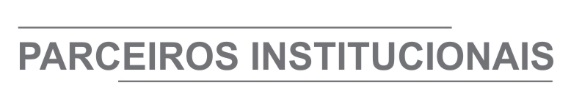 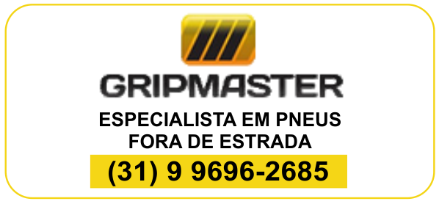 ÓRGÃO LICITANTE: COPASA-MGEDITAL: Nº CPLI. 1120210085Endereço: Rua Carangola, 606, térreo, bairro Santo Antônio, Belo Horizonte/MG.Informações: Telefone: (31) 3250-1618/1619. Fax: (31) 3250-1670/1317. E-mail: cpli@copasa.com.br. Endereço: Rua Carangola, 606, térreo, bairro Santo Antônio, Belo Horizonte/MG.Informações: Telefone: (31) 3250-1618/1619. Fax: (31) 3250-1670/1317. E-mail: cpli@copasa.com.br. OBJETO: EXECUÇÃO, COM FORNECIMENTO PARCIAL DE MATERIAIS, DAS OBRAS E SERVIÇOS DE AMPLIAÇÃO E MELHORIAS DO SISTEMA DE ABASTECIMENTO DE ÁGUA DO DISTRITO DE JUSCELINO KUBITSCHECK, MUNICÍPIO DE CURVELO / MG. DATAS: Entrega: 26/05/2021 às 08:30 Abertura: 26/05/2021 às 08:30 Prazo de execução: 04 meses.VALORESVALORESVALORESVALORESValor Estimado da ObraCapital Social Igual ou SuperiorGarantia de PropostaValor do EditalR$ 434.177,89R$ -R$ -R$ -CAPACIDADE TÉCNICA:  a) Tubulação com diâmetro igual ou superior a 100 (cem) mm;b) Reservatório em aço, com capacidade igual ou superior a 100 (cem) m³.CAPACIDADE TÉCNICA:  a) Tubulação com diâmetro igual ou superior a 100 (cem) mm;b) Reservatório em aço, com capacidade igual ou superior a 100 (cem) m³.CAPACIDADE TÉCNICA:  a) Tubulação com diâmetro igual ou superior a 100 (cem) mm;b) Reservatório em aço, com capacidade igual ou superior a 100 (cem) m³.CAPACIDADE TÉCNICA:  a) Tubulação com diâmetro igual ou superior a 100 (cem) mm;b) Reservatório em aço, com capacidade igual ou superior a 100 (cem) m³.CAPACIDADE OPERACIONAL:  a) Tubulação com diâmetro igual ou superior a 100 (cem) mm;b) Reservatório em aço, com capacidade igual ou superior a 100 (cem) m³.CAPACIDADE OPERACIONAL:  a) Tubulação com diâmetro igual ou superior a 100 (cem) mm;b) Reservatório em aço, com capacidade igual ou superior a 100 (cem) m³.CAPACIDADE OPERACIONAL:  a) Tubulação com diâmetro igual ou superior a 100 (cem) mm;b) Reservatório em aço, com capacidade igual ou superior a 100 (cem) m³.CAPACIDADE OPERACIONAL:  a) Tubulação com diâmetro igual ou superior a 100 (cem) mm;b) Reservatório em aço, com capacidade igual ou superior a 100 (cem) m³.ÍNDICES ECONÔMICOS: ILG – ILC – ISG igual ou maior (≥) a 1,0ÍNDICES ECONÔMICOS: ILG – ILC – ISG igual ou maior (≥) a 1,0ÍNDICES ECONÔMICOS: ILG – ILC – ISG igual ou maior (≥) a 1,0ÍNDICES ECONÔMICOS: ILG – ILC – ISG igual ou maior (≥) a 1,0OBSERVAÇÕES: As interessadas poderão designar engenheiro ou Arquiteto para efetuar visita técnica, para conhecimento das obras e serviços a serem executados. Para acompanhamento da visita técnica, fornecimento de informações e prestação de esclarecimentos porventura solicitados pelos interessados, estará disponível, o Sr. Daniel de Lima Aguiar ou outro empregado da COPASA MG, do dia 05 de maio de 2021 ao dia 25 de maio de 2021. O agendamento da visita poderá ser feito pelo e-mail: daniel.aguiar@copasa.com.br ou pelos telefones: (38) 3729-4000 / (38) 99875-5248. Clique aqui para obter informações do edital. OBSERVAÇÕES: As interessadas poderão designar engenheiro ou Arquiteto para efetuar visita técnica, para conhecimento das obras e serviços a serem executados. Para acompanhamento da visita técnica, fornecimento de informações e prestação de esclarecimentos porventura solicitados pelos interessados, estará disponível, o Sr. Daniel de Lima Aguiar ou outro empregado da COPASA MG, do dia 05 de maio de 2021 ao dia 25 de maio de 2021. O agendamento da visita poderá ser feito pelo e-mail: daniel.aguiar@copasa.com.br ou pelos telefones: (38) 3729-4000 / (38) 99875-5248. Clique aqui para obter informações do edital. OBSERVAÇÕES: As interessadas poderão designar engenheiro ou Arquiteto para efetuar visita técnica, para conhecimento das obras e serviços a serem executados. Para acompanhamento da visita técnica, fornecimento de informações e prestação de esclarecimentos porventura solicitados pelos interessados, estará disponível, o Sr. Daniel de Lima Aguiar ou outro empregado da COPASA MG, do dia 05 de maio de 2021 ao dia 25 de maio de 2021. O agendamento da visita poderá ser feito pelo e-mail: daniel.aguiar@copasa.com.br ou pelos telefones: (38) 3729-4000 / (38) 99875-5248. Clique aqui para obter informações do edital. OBSERVAÇÕES: As interessadas poderão designar engenheiro ou Arquiteto para efetuar visita técnica, para conhecimento das obras e serviços a serem executados. Para acompanhamento da visita técnica, fornecimento de informações e prestação de esclarecimentos porventura solicitados pelos interessados, estará disponível, o Sr. Daniel de Lima Aguiar ou outro empregado da COPASA MG, do dia 05 de maio de 2021 ao dia 25 de maio de 2021. O agendamento da visita poderá ser feito pelo e-mail: daniel.aguiar@copasa.com.br ou pelos telefones: (38) 3729-4000 / (38) 99875-5248. Clique aqui para obter informações do edital. ÓRGÃO LICITANTE: COPASA-MGEDITAL: Nº CPLI. 1120210081Endereço: Rua Carangola, 606, térreo, bairro Santo Antônio, Belo Horizonte/MG.Informações: Telefone: (31) 3250-1618/1619. Fax: (31) 3250-1670/1317. E-mail: cpli@copasa.com.br. Endereço: Rua Carangola, 606, térreo, bairro Santo Antônio, Belo Horizonte/MG.Informações: Telefone: (31) 3250-1618/1619. Fax: (31) 3250-1670/1317. E-mail: cpli@copasa.com.br. OBJETO: EXECUÇÃO, COM FORNECIMENTO TOTAL DE MATERIAIS, DAS OBRAS E SER- VIÇOS DE IMPLANTAÇÃO DAS ESTAÇÕES ELEVATÓRIAS DE ESGOTO (EEE VÁRZEA DA PALMA E EEE HUMBERTO CAMPOS) NO BAIRRO UNIVERSO, VILA DO ÍNDIO, EM BELO HORIZONTE / MG. DATAS: Entrega: 21/05/2021 às 08:30 Abertura: 21/05/2021 às 08:30 Prazo de execução: 08 meses.VALORESVALORESVALORESVALORESValor Estimado da ObraCapital Social Igual ou SuperiorGarantia de PropostaValor do EditalR$ 2.324.638,95R$ -R$ -R$ -CAPACIDADE TÉCNICA:  a) Rede de esgoto ou pluvial com diâmetro igual ou superior a 300 (trezentos) mm;b) Estação Elevatória de Esgoto com potência igual ou superior a 15 (quinze) cv ou vazão igual ou superior a 40 (quarenta.) l/s;CAPACIDADE TÉCNICA:  a) Rede de esgoto ou pluvial com diâmetro igual ou superior a 300 (trezentos) mm;b) Estação Elevatória de Esgoto com potência igual ou superior a 15 (quinze) cv ou vazão igual ou superior a 40 (quarenta.) l/s;CAPACIDADE TÉCNICA:  a) Rede de esgoto ou pluvial com diâmetro igual ou superior a 300 (trezentos) mm;b) Estação Elevatória de Esgoto com potência igual ou superior a 15 (quinze) cv ou vazão igual ou superior a 40 (quarenta.) l/s;CAPACIDADE TÉCNICA:  a) Rede de esgoto ou pluvial com diâmetro igual ou superior a 300 (trezentos) mm;b) Estação Elevatória de Esgoto com potência igual ou superior a 15 (quinze) cv ou vazão igual ou superior a 40 (quarenta.) l/s;CAPACIDADE OPERACIONAL:  a) Rede de esgoto ou pluvial com diâmetro igual ou superior a 100 (cem) mm e com extensão igual ou superior a 900 (novecentos) m;b) Rede de esgoto com tubulação de PVC e/ou manilha cerâmica e/ou concreto e/ou ferro fundido, com diâmetro igual ou superior a 300 (trezentos) mm e com extensão igual ou superior a 300 (trezentos) m;c) Estação Elevatória de Esgoto com potência igual ou superior a 15 (quinze) cv ou vazão igual ou superior a 40 (quarenta.) l/s;d) Armadura de aço para concreto armado com quantidade igual ou superior a 2.700 (dois mil e setecentos) kg;e) Pavimento asfáltico (CBUQ e/ou PMF) com quantidade igual ou superior a 800 (oitocentos) m²;f) Estrutura de escoramento de vala por qualquer processo, com quantidade igual ou superior a 2.200 (dois mil e duzentos) m²;g) Base compactada para pavimento, de qualquer tipo de material, com quantidade igual ou superior a 100(cem) m3;h) Aterro compactado de valas, com qualquer grau de compactação, com quantidade igual ou superior a 1.300 (um mil e trezentos) m3.CAPACIDADE OPERACIONAL:  a) Rede de esgoto ou pluvial com diâmetro igual ou superior a 100 (cem) mm e com extensão igual ou superior a 900 (novecentos) m;b) Rede de esgoto com tubulação de PVC e/ou manilha cerâmica e/ou concreto e/ou ferro fundido, com diâmetro igual ou superior a 300 (trezentos) mm e com extensão igual ou superior a 300 (trezentos) m;c) Estação Elevatória de Esgoto com potência igual ou superior a 15 (quinze) cv ou vazão igual ou superior a 40 (quarenta.) l/s;d) Armadura de aço para concreto armado com quantidade igual ou superior a 2.700 (dois mil e setecentos) kg;e) Pavimento asfáltico (CBUQ e/ou PMF) com quantidade igual ou superior a 800 (oitocentos) m²;f) Estrutura de escoramento de vala por qualquer processo, com quantidade igual ou superior a 2.200 (dois mil e duzentos) m²;g) Base compactada para pavimento, de qualquer tipo de material, com quantidade igual ou superior a 100(cem) m3;h) Aterro compactado de valas, com qualquer grau de compactação, com quantidade igual ou superior a 1.300 (um mil e trezentos) m3.CAPACIDADE OPERACIONAL:  a) Rede de esgoto ou pluvial com diâmetro igual ou superior a 100 (cem) mm e com extensão igual ou superior a 900 (novecentos) m;b) Rede de esgoto com tubulação de PVC e/ou manilha cerâmica e/ou concreto e/ou ferro fundido, com diâmetro igual ou superior a 300 (trezentos) mm e com extensão igual ou superior a 300 (trezentos) m;c) Estação Elevatória de Esgoto com potência igual ou superior a 15 (quinze) cv ou vazão igual ou superior a 40 (quarenta.) l/s;d) Armadura de aço para concreto armado com quantidade igual ou superior a 2.700 (dois mil e setecentos) kg;e) Pavimento asfáltico (CBUQ e/ou PMF) com quantidade igual ou superior a 800 (oitocentos) m²;f) Estrutura de escoramento de vala por qualquer processo, com quantidade igual ou superior a 2.200 (dois mil e duzentos) m²;g) Base compactada para pavimento, de qualquer tipo de material, com quantidade igual ou superior a 100(cem) m3;h) Aterro compactado de valas, com qualquer grau de compactação, com quantidade igual ou superior a 1.300 (um mil e trezentos) m3.CAPACIDADE OPERACIONAL:  a) Rede de esgoto ou pluvial com diâmetro igual ou superior a 100 (cem) mm e com extensão igual ou superior a 900 (novecentos) m;b) Rede de esgoto com tubulação de PVC e/ou manilha cerâmica e/ou concreto e/ou ferro fundido, com diâmetro igual ou superior a 300 (trezentos) mm e com extensão igual ou superior a 300 (trezentos) m;c) Estação Elevatória de Esgoto com potência igual ou superior a 15 (quinze) cv ou vazão igual ou superior a 40 (quarenta.) l/s;d) Armadura de aço para concreto armado com quantidade igual ou superior a 2.700 (dois mil e setecentos) kg;e) Pavimento asfáltico (CBUQ e/ou PMF) com quantidade igual ou superior a 800 (oitocentos) m²;f) Estrutura de escoramento de vala por qualquer processo, com quantidade igual ou superior a 2.200 (dois mil e duzentos) m²;g) Base compactada para pavimento, de qualquer tipo de material, com quantidade igual ou superior a 100(cem) m3;h) Aterro compactado de valas, com qualquer grau de compactação, com quantidade igual ou superior a 1.300 (um mil e trezentos) m3.ÍNDICES ECONÔMICOS: ILG – ILC – ISG igual ou maior (≥) a 1,0ÍNDICES ECONÔMICOS: ILG – ILC – ISG igual ou maior (≥) a 1,0ÍNDICES ECONÔMICOS: ILG – ILC – ISG igual ou maior (≥) a 1,0ÍNDICES ECONÔMICOS: ILG – ILC – ISG igual ou maior (≥) a 1,0OBSERVAÇÕES: As interessadas poderão designar engenheiro ou Arquiteto para efetuar visita técnica, para conhecimento das obras e serviços a serem executados. Para acompanhamento da visita técnica, fornecimento de informações e prestação de esclarecimentos porventura solicitados pelos interessados, estará disponível, o Sr. Cleber Torres ou outro empregado da COPASA MG, do dia 05 de maio de 2021 ao dia 18 de junho de 2021. O agendamento da visita poderá ser feito pelo e-mail: usem@copasa.com.br ou pelo telefone 31 3250-1969. A visita será realizada na Rua Ilha Grande, nr: 979, Bairro Jardim Atlântico, Cidade Belo Horizonte / MG.Clique aqui para obter informações do edital. OBSERVAÇÕES: As interessadas poderão designar engenheiro ou Arquiteto para efetuar visita técnica, para conhecimento das obras e serviços a serem executados. Para acompanhamento da visita técnica, fornecimento de informações e prestação de esclarecimentos porventura solicitados pelos interessados, estará disponível, o Sr. Cleber Torres ou outro empregado da COPASA MG, do dia 05 de maio de 2021 ao dia 18 de junho de 2021. O agendamento da visita poderá ser feito pelo e-mail: usem@copasa.com.br ou pelo telefone 31 3250-1969. A visita será realizada na Rua Ilha Grande, nr: 979, Bairro Jardim Atlântico, Cidade Belo Horizonte / MG.Clique aqui para obter informações do edital. OBSERVAÇÕES: As interessadas poderão designar engenheiro ou Arquiteto para efetuar visita técnica, para conhecimento das obras e serviços a serem executados. Para acompanhamento da visita técnica, fornecimento de informações e prestação de esclarecimentos porventura solicitados pelos interessados, estará disponível, o Sr. Cleber Torres ou outro empregado da COPASA MG, do dia 05 de maio de 2021 ao dia 18 de junho de 2021. O agendamento da visita poderá ser feito pelo e-mail: usem@copasa.com.br ou pelo telefone 31 3250-1969. A visita será realizada na Rua Ilha Grande, nr: 979, Bairro Jardim Atlântico, Cidade Belo Horizonte / MG.Clique aqui para obter informações do edital. OBSERVAÇÕES: As interessadas poderão designar engenheiro ou Arquiteto para efetuar visita técnica, para conhecimento das obras e serviços a serem executados. Para acompanhamento da visita técnica, fornecimento de informações e prestação de esclarecimentos porventura solicitados pelos interessados, estará disponível, o Sr. Cleber Torres ou outro empregado da COPASA MG, do dia 05 de maio de 2021 ao dia 18 de junho de 2021. O agendamento da visita poderá ser feito pelo e-mail: usem@copasa.com.br ou pelo telefone 31 3250-1969. A visita será realizada na Rua Ilha Grande, nr: 979, Bairro Jardim Atlântico, Cidade Belo Horizonte / MG.Clique aqui para obter informações do edital. ÓRGÃO LICITANTE: - TRIBUNAL DE JUSTIÇA DO ESTADO DE MINAS GERAISEDITAL: CONCORRÊNCIA EDITAL Nº 047/2021 EDITAL: CONCORRÊNCIA EDITAL Nº 047/2021 EDITAL: CONCORRÊNCIA EDITAL Nº 047/2021 EDITAL: CONCORRÊNCIA EDITAL Nº 047/2021 Endereço: Rua Gonçalves Dias, 1260 – Funcionários – Belo Horizonte/MG.Informações: Telefone: (31) 3249-8033 e 3249-8034. E-mail licit@tjmg.jus.br. Endereço: Rua Gonçalves Dias, 1260 – Funcionários – Belo Horizonte/MG.Informações: Telefone: (31) 3249-8033 e 3249-8034. E-mail licit@tjmg.jus.br. Endereço: Rua Gonçalves Dias, 1260 – Funcionários – Belo Horizonte/MG.Informações: Telefone: (31) 3249-8033 e 3249-8034. E-mail licit@tjmg.jus.br. Endereço: Rua Gonçalves Dias, 1260 – Funcionários – Belo Horizonte/MG.Informações: Telefone: (31) 3249-8033 e 3249-8034. E-mail licit@tjmg.jus.br. Endereço: Rua Gonçalves Dias, 1260 – Funcionários – Belo Horizonte/MG.Informações: Telefone: (31) 3249-8033 e 3249-8034. E-mail licit@tjmg.jus.br. Retomada da execução das obras de reforma parcial e acessibilidade em diversas Comarcas, conforme Projeto Básico e demais anexos, partes integrantes e inseparáveis deste edital:Lote 01: Vespasiano, Lagoa Santa e Paraopeba;Lote 02: Carandaí, Carangola, Rio Casca, Tombos e Bonfim.DATAS:Data para Entrega dos Envelopes: 07/06/21 às 17:00Data Abertura dos envelopes: 08/06/21 às 09:00 Prazo de Execução: DATAS:Data para Entrega dos Envelopes: 07/06/21 às 17:00Data Abertura dos envelopes: 08/06/21 às 09:00 Prazo de Execução: DATAS:Data para Entrega dos Envelopes: 07/06/21 às 17:00Data Abertura dos envelopes: 08/06/21 às 09:00 Prazo de Execução: DATAS:Data para Entrega dos Envelopes: 07/06/21 às 17:00Data Abertura dos envelopes: 08/06/21 às 09:00 Prazo de Execução: VALORESVALORESVALORESVALORESVALORESValor Estimado da ObraValor Estimado da ObraCapital Social Garantia de PropostaValor do EditalLOTE 1: R$ 1.254.319,02 (um milhão, duzentos e cinquenta e quatro mil, trezentos edezenove reais e dois centavos);LOTE 2: R$ 1.810.056,88 (um milhão, oitocentos e dez mil, cinquenta e seis reais e oitenta eoito centavos);LOTE 1: R$ 1.254.319,02 (um milhão, duzentos e cinquenta e quatro mil, trezentos edezenove reais e dois centavos);LOTE 2: R$ 1.810.056,88 (um milhão, oitocentos e dez mil, cinquenta e seis reais e oitenta eoito centavos);R$ -R$ -R$ -CAPACIDADE TÉCNICA: Execução de obra de reforma em edificação de concreto armado.CAPACIDADE TÉCNICA: Execução de obra de reforma em edificação de concreto armado.CAPACIDADE TÉCNICA: Execução de obra de reforma em edificação de concreto armado.CAPACIDADE TÉCNICA: Execução de obra de reforma em edificação de concreto armado.CAPACIDADE TÉCNICA: Execução de obra de reforma em edificação de concreto armado.CAPACIDADE OPERACIONAL:Execução de obra de reforma em edificação de concreto armado, com no mínimo 230m².CAPACIDADE OPERACIONAL:Execução de obra de reforma em edificação de concreto armado, com no mínimo 230m².CAPACIDADE OPERACIONAL:Execução de obra de reforma em edificação de concreto armado, com no mínimo 230m².CAPACIDADE OPERACIONAL:Execução de obra de reforma em edificação de concreto armado, com no mínimo 230m².CAPACIDADE OPERACIONAL:Execução de obra de reforma em edificação de concreto armado, com no mínimo 230m². ÍNDICES ECONÔMICOS:  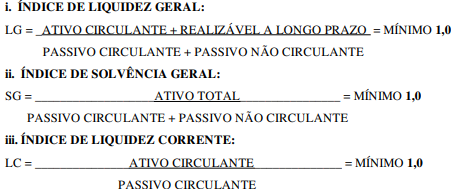  ÍNDICES ECONÔMICOS:   ÍNDICES ECONÔMICOS:   ÍNDICES ECONÔMICOS:   ÍNDICES ECONÔMICOS:  OBS.: DA VISITA PRÉVIA 6.1. Será facultada ao LICITANTE visitar o local da obra para obter as informações necessárias para a elaboração da Proposta, correndo por sua conta os custos respectivos. 6.1.1. A visita deverá ser realizada em conjunto com representantes do TJMG, no local destinado a obra de acordo com relação constante no ANEXO IA, através do agendamento prévio pelos telefones lá relacionados. 6.1.2. As visitas serão limitadas a um licitante por vez, devendo seu representante apresentar-se devidamente identificado. 6.2. Caso a visita não seja realizada, entender-se-á que o licitante conhece todas as condições locais para a execução da obra objeto desta licitação, não cabendo, portanto, nenhum tipo de alegação sobre as condições e grau de dificuldades existentes como justificativa para se eximir das obrigações assumidas em decorrência desta Concorrência.Clique aqui para obter informações do edital. OBS.: DA VISITA PRÉVIA 6.1. Será facultada ao LICITANTE visitar o local da obra para obter as informações necessárias para a elaboração da Proposta, correndo por sua conta os custos respectivos. 6.1.1. A visita deverá ser realizada em conjunto com representantes do TJMG, no local destinado a obra de acordo com relação constante no ANEXO IA, através do agendamento prévio pelos telefones lá relacionados. 6.1.2. As visitas serão limitadas a um licitante por vez, devendo seu representante apresentar-se devidamente identificado. 6.2. Caso a visita não seja realizada, entender-se-á que o licitante conhece todas as condições locais para a execução da obra objeto desta licitação, não cabendo, portanto, nenhum tipo de alegação sobre as condições e grau de dificuldades existentes como justificativa para se eximir das obrigações assumidas em decorrência desta Concorrência.Clique aqui para obter informações do edital. OBS.: DA VISITA PRÉVIA 6.1. Será facultada ao LICITANTE visitar o local da obra para obter as informações necessárias para a elaboração da Proposta, correndo por sua conta os custos respectivos. 6.1.1. A visita deverá ser realizada em conjunto com representantes do TJMG, no local destinado a obra de acordo com relação constante no ANEXO IA, através do agendamento prévio pelos telefones lá relacionados. 6.1.2. As visitas serão limitadas a um licitante por vez, devendo seu representante apresentar-se devidamente identificado. 6.2. Caso a visita não seja realizada, entender-se-á que o licitante conhece todas as condições locais para a execução da obra objeto desta licitação, não cabendo, portanto, nenhum tipo de alegação sobre as condições e grau de dificuldades existentes como justificativa para se eximir das obrigações assumidas em decorrência desta Concorrência.Clique aqui para obter informações do edital. OBS.: DA VISITA PRÉVIA 6.1. Será facultada ao LICITANTE visitar o local da obra para obter as informações necessárias para a elaboração da Proposta, correndo por sua conta os custos respectivos. 6.1.1. A visita deverá ser realizada em conjunto com representantes do TJMG, no local destinado a obra de acordo com relação constante no ANEXO IA, através do agendamento prévio pelos telefones lá relacionados. 6.1.2. As visitas serão limitadas a um licitante por vez, devendo seu representante apresentar-se devidamente identificado. 6.2. Caso a visita não seja realizada, entender-se-á que o licitante conhece todas as condições locais para a execução da obra objeto desta licitação, não cabendo, portanto, nenhum tipo de alegação sobre as condições e grau de dificuldades existentes como justificativa para se eximir das obrigações assumidas em decorrência desta Concorrência.Clique aqui para obter informações do edital. OBS.: DA VISITA PRÉVIA 6.1. Será facultada ao LICITANTE visitar o local da obra para obter as informações necessárias para a elaboração da Proposta, correndo por sua conta os custos respectivos. 6.1.1. A visita deverá ser realizada em conjunto com representantes do TJMG, no local destinado a obra de acordo com relação constante no ANEXO IA, através do agendamento prévio pelos telefones lá relacionados. 6.1.2. As visitas serão limitadas a um licitante por vez, devendo seu representante apresentar-se devidamente identificado. 6.2. Caso a visita não seja realizada, entender-se-á que o licitante conhece todas as condições locais para a execução da obra objeto desta licitação, não cabendo, portanto, nenhum tipo de alegação sobre as condições e grau de dificuldades existentes como justificativa para se eximir das obrigações assumidas em decorrência desta Concorrência.Clique aqui para obter informações do edital. 